          БАШКОРТОСТАН  РЕСПУБЛИКАҺы                                             РеспУБЛИка БАШКОРТОСТАН    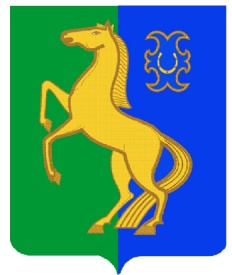                   ЙƏРМƏКƏЙ РАЙОНЫ                                                                     Администрация  сельского                                                                               МУНИЦИПАЛЬ РАЙОНЫНЫҢ  РəтамаҠ                                     Поселения  Рятамакский  сельсовет                                 ауыл  советы ауыл                                                                муниципального  района                                     билəмəҺе  хакимиəте                                                                Ермекеевский  район             452181, Рəтамаҡ а.,  Коммунистиҡ.ур.28                                          452181,с. Рятамак, ул. Коммунистическая,28                       т. (34741) 2-66-37                                                                                                       т.(34741)2-66-37                         ҠАРАР                                          № 17                          ПОСТАНОВЛЕНИЕ                             «22» май 2020 й.                                                                       «22» мая 2020 г. О внесении изменений в Постановление главы сельского  поселения Рятамакский сельсовет муниципального района Ермекеевский район Республики Башкортостан от 26.04.2019 № 38 «Об утверждении Порядка применения взысканий к муниципальным служащим администрации сельского поселения Рятамакский сельсовет муниципального района Ермекеевский район Республики Башкортостан за коррупционные правонарушения»Руководствуясь Федеральным Законом № 432-ФЗ от 16.12.2019 года « О внесении изменений в отдельные законодательные акты Российской Федерации в целях совершенствования законодательства Российской Федерации о противодействии коррупции» ПОСТАНОВЛЯЮ:           1. Внести следующие изменения в Постановление главы сельского поселения Рятамакский сельсовет муниципального района Ермекеевский район Республики Башкортостан от 26.04.2019 № 38 «Об утверждении Порядка применения взысканий к муниципальным служащим администрации сельского поселения Рятамакский сельсовет муниципального района Ермекеевский район Республики Башкортостан за коррупционные правонарушения»           П.5  изложить в следующей редакции: - Взыскания, предусмотренные статьями 14.1, 15 и 27 настоящего Федерального закона, применяются не позднее шести месяцев со дня поступления информации о совершении муниципальным служащим коррупционного правонарушения, не считая периодов временной нетрудоспособности муниципального служащего, нахождения его в отпуске, и не позднее трех лет со дня совершения им коррупционного правонарушения. В указанные сроки не включается время производства по уголовному делу».            2. Контроль за исполнением настоящего постановления оставляю за собой.Глава сельского поселения                                                                     И.В.Калимуллин